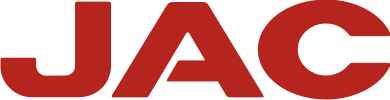  A JAC MOTORS group company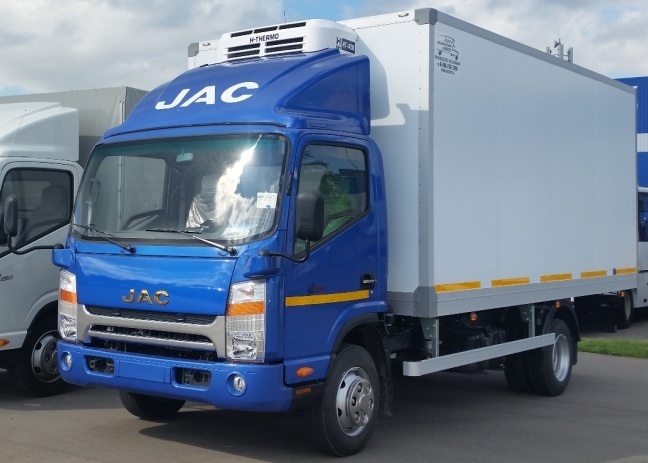 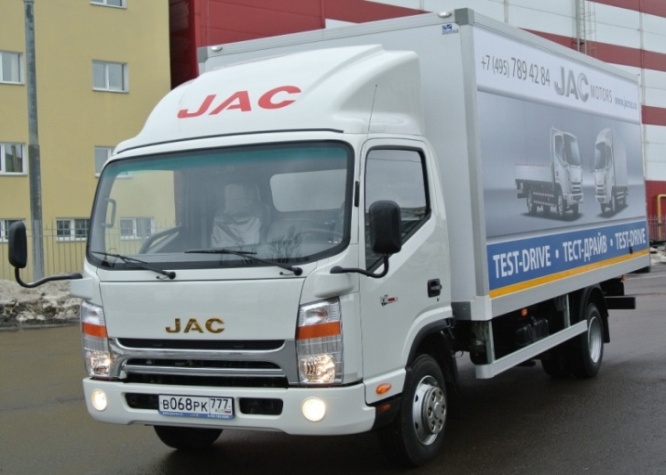 Технические характеристики (гарантия на шасси 3 года или 150 т.км., межсервисный пробег 20 т.км.). Рекомендованная цена шасси от 1 634 000,00 руб. с НДС(ПШТС 2017 года с полностью оплаченным УТС).  Кабина без спального местаМодельN75Кабина без спального местаКолесная формула4*2ДвигательМодельСummins ISF3.8s4R154 (Евро-4),Двигатель               ISF3.8s5154(Евро 5)ДвигательТип Common Rail+EGR+POCДвигательОбъем3760ДвигательСтепень сжатия17,2ДвигательМаксимальная мощность (л.c)156/2600 (112kw/2600)ДвигательМаксимальный крутящий момент (н/м)490/1200～1900МодельМеханическая LC6T540 (Евро4),Трансмиссия                         LC6T55 (Евро-5)ТрансмиссияПередаточные числаⅠ:6.482  Ⅱ:3.654  Ⅲ:2.263    
Ⅳ:1.477  Ⅴ:1.0 Ⅵ:0.77  R:5.996ТрансмиссияПоложение передачи R  1  3  5
      2  4  6Ведущий МостМодельHAAM 4.1Основные параметрыГабаритные размеры шасси (мм)6945*1995*2222Основные параметрыМонтажные размеры (мм)5155×2013Основные параметрыКолесная база (мм)3845Основные параметрыКолея (мм)1665/1525Основные параметрыСнаряженная масса шасси (кг)3020Основные параметрыГрузоподъемность шасси (кг)4670Основные параметрыПолная масса (кг)7490Основные параметрыМаксимальная скорость (км/ч)90Основные параметрыМинимальный дорожный просвет (мм)173Основные параметрыМаксимальный преодолеваемый подъем (%)30Основные параметрыМинимальный радиус поворота (м)8ШиныШины215/75R17.5Рулевой механизм Рулевой механизм Гидроусилитель руляТопливный бак (л)Топливный бак (л)100Аккумуляторные батареиАккумуляторные батареи120 А.ч*2  24ВТормозная системаТормозная системаДвухконтурная
пневматическая с 4-канальной ABSКомплектацииКомплектацииКомплектацииКомфортПрикуривательстандартКомфортРадиоприемник+MP3, антенна, динамикистандартКомфортПепельницы в боковых дверях стандартКомфортПолки в кабине над головами водителя и крайнего пассажирастандартКомфортСолнцезащитные козырьки водителя и пассажирастандартКомфортЯщик для инструментовстандартКомфортЗеркала заднего вида с подогревомстандартКомфортРулевая колонка регулируемая по наклону/вылетустандартКомфортПодножка с антискользящим покрытием.стандартКомфортЗадний стабилизатор поперечной устойчивостистандартКомфортЭлектростеклоподъемникистандартКомфортЦентральный замокстандартКомфортКруиз-контрольопцияКомфортКондиционерстандартКомфортCDопцияБезопасностьРемни безопасности водителя и пассажира 
регулируемые по высотестандартБезопасностьЭнергопоглощающий передний бамперстандартБезопасностьАБСстандартБезопасностьПротивотуманные фарыстандартБезопасностьЗуммер заднего ходастандартБезопасностьГорный тормозстандартБезопасностьЭлектрическая регулировка передних фарстандартАдаптация для РоссииТопливный фильтр с подогревом и сепараторомстандартАдаптация для РоссииОтопитель салонастандартАдаптация для РоссииМорозоустойчивые резиновые деталистандартАдаптация для РоссииСвечи накаливаниястандартАдаптация для РоссииДополнительное утепление поластандартАдаптация для РоссииМоскитные сетки и теплоизолционный экран на двигательстандартАдаптация для РоссииЗакрытый аккумуляторный ящикстандартАдаптация для РоссииНижняя защита двигателя, КПП и топливного бакастандартАдаптация для РоссииПредпусковой жидкостный подогреватель WebastoстандартАдаптация для РоссииАвтономный воздушный отопитель кабины WebastoопцияПрочееЗапасное колесостандартПрочееНабор инструментовстандартПрочееБуксировочный крюкстандартПрочееТахометрстандартПрочееКоробка отбора мощностиопцияПрочееТахографопцияПрочееСпойлерстандарт